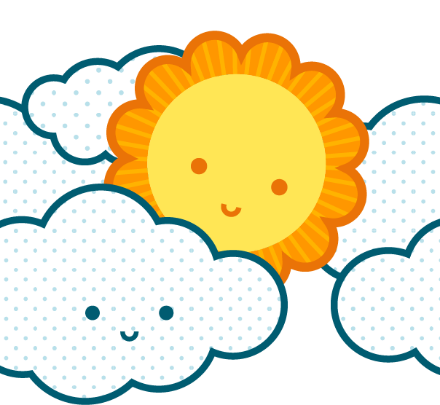 [Oma nimi][Katuosoite]
[Postinumero ja -toimipaikka][Puhelin][Sähköpostiosoite]@twitter: [Twitter-tunnus][Verkko-osoite][Oma nimi][Katuosoite]
[Postinumero ja -toimipaikka][Puhelin][Sähköpostiosoite]@twitter: [Twitter-tunnus][Verkko-osoite][Oma nimi][Katuosoite]
[Postinumero ja -toimipaikka][Puhelin][Sähköpostiosoite]@twitter: [Twitter-tunnus][Verkko-osoite][Oma nimi][Katuosoite]
[Postinumero ja -toimipaikka][Puhelin][Sähköpostiosoite]@twitter: [Twitter-tunnus][Verkko-osoite][Oma nimi][Katuosoite]
[Postinumero ja -toimipaikka][Puhelin][Sähköpostiosoite]@twitter: [Twitter-tunnus][Verkko-osoite][Oma nimi][Katuosoite]
[Postinumero ja -toimipaikka][Puhelin][Sähköpostiosoite]@twitter: [Twitter-tunnus][Verkko-osoite][Oma nimi][Katuosoite]
[Postinumero ja -toimipaikka][Puhelin][Sähköpostiosoite]@twitter: [Twitter-tunnus][Verkko-osoite][Oma nimi][Katuosoite]
[Postinumero ja -toimipaikka][Puhelin][Sähköpostiosoite]@twitter: [Twitter-tunnus][Verkko-osoite][Oma nimi][Katuosoite]
[Postinumero ja -toimipaikka][Puhelin][Sähköpostiosoite]@twitter: [Twitter-tunnus][Verkko-osoite][Oma nimi][Katuosoite]
[Postinumero ja -toimipaikka][Puhelin][Sähköpostiosoite]@twitter: [Twitter-tunnus][Verkko-osoite]